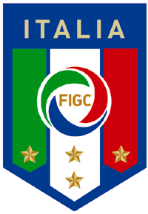        ASSOCIAZIONE            ITALIANA             ARBITRISCHEDA DI PRESENTAZIONE ALLA CANDIDATURA DI PRESIDENTE DELL’A.I.A. E LISTA DEI NOMINATIVI ALLE CANDIDATURE A VICE PRESIDENTE DELL’A.I.A. E A COMPONENTI DEL COMITATO NAZIONALE PER LE TRE MACROREGIONIai sensi dell’art. 3, comma 1 del Regolamento elettivo dell’Assemblea Generale dell’A.I.A.CANDIDATO ALLA ELEZIONE DI PRESIDENTE A.I.A.nome e cognome: _____________________________________________  luogo e data di nascita:    _______________________________________anzianità associativa dal: ______________________________________ Il sottoscritto candidato Presidente A.I.A. dichiara, con la sottoscrizione in calce, di essere in possesso dei requisiti di elettorato passivo previsti dallo Statuto della F.I.G.C. e dal Regolamento dell’A.I.A. per l’elezione a Presidente dell’AIA, di non trovarsi in alcuna delle situazioni di ineleggibilità e di incompatibilità previste dallo Statuto federale, dalle Norme federali e dal Regolamento dell’A.I.A. e di non essersi candidato in altra lista.Dichiara, sotto la propria personale responsabilità, che quanto sopra attestato corrisponde al vero.LISTA DEI NOMINATIVI PER LE CANDIDATURE A:VICE PRESIDENTE A.I.A.nome e cognome: _____________________________________________  luogo e data di nascita:   _______________________________________anzianità associativa dal: ______________________________________ COMPONENTE COMITATO NAZIONALE GENERE DIVERSO DALLA MAGGIORANZA DEGLI ALTRI COMPONENTInome e cognome: _____________________________________________  luogo e data di nascita:   _______________________________________anzianità associativa dal: ______________________________________ COMPONENTE COMITATO NAZIONALE MACROREGIONE NORDnome e cognome: _____________________________________________  luogo e data di nascita:   _______________________________________anzianità associativa dal: ______________________________________ COMPONENTE COMITATO NAZIONALE MACROREGIONE CENTROnome e cognome: _____________________________________________  luogo e data di nascita:   _______________________________________anzianità associativa dal: ______________________________________ COMPONENTE COMITATO NAZIONALE MACROREGIONE SUDnome e cognome: _____________________________________________  luogo e data di nascita:   _______________________________________anzianità associativa dal: ______________________________________ ___________ , _____________      (luogo)               (data)_____________________________  						                     (firma del candidato Presidente)   (compilare in stampatello)       ASSOCIAZIONE            ITALIANA             ARBITRIDICHIARAZIONE DEL CANDIDATO A VICE PRESIDENTE A.I.A. ai sensi dell’art. 3, comma 1 del Regolamento elettivo dell’Assemblea Generale dell’A.I.A.nome e cognome: _____________________________________________  luogo e data di nascita:   _______________________________________anzianità associativa dal: ______________________________________ Il sottoscritto candidato a Vice Presidente A.I.A. dichiara, con la sottoscrizione in calce, di essere in possesso dei requisiti di elettorato passivo previsti dallo Statuto della F.I.G.C. e dal Regolamento dell’A.I.A. per l’elezione, nella lista collegata al candidato Presidente A.I.A. _________________________, di non trovarsi in alcuna delle situazioni di ineleggibilità e di incompatibilità previste dallo Statuto federale, dalle Norme federali e dal Regolamento dell’A.I.A. e di non essersi candidato in altra lista.Dichiara, sotto la propria personale responsabilità, che quanto sopra attestato corrisponde al vero.___________ , _____________      (luogo)               (data)_____________________________  						                     (firma del candidato Vice Presidente)   (compilare in stampatello)       ASSOCIAZIONE            ITALIANA             ARBITRIDICHIARAZIONE DEL CANDIDATO A COMPONENTE DEL COMITATO NAZIONALE A.I.A. DI GENERE DIVERSO DALLA MAGGIORANZA DEGLI ALTRI COMPONENTIai sensi dell’art. 3, comma 1, lettera d) del Regolamento elettivo dell’Assemblea Generale dell’A.I.A.nome e cognome: _____________________________________________  luogo e data di nascita:  _______________________________________anzianità associativa dal: ______________________________________ Il sottoscritto candidato a Componente del Comitato Nazionale A.I.A. di genere diverso dalla maggioranza degli altri componenti dichiara, con la sottoscrizione in calce, di essere in possesso dei requisiti di elettorato passivo previsti dallo Statuto della F.I.G.C. e dal Regolamento dell’A.I.A. per l’elezione, nella lista collegata al candidato Presidente A.I.A. _________________________, di non trovarsi in alcuna delle situazioni di ineleggibilità e di incompatibilità previste dallo Statuto federale, dalle Norme federali e dal Regolamento dell’A.I.A. e di non essersi candidato in altra lista.Dichiara, sotto la propria personale responsabilità, che quanto sopra attestato corrisponde al vero.___________ , _____________      (luogo)               (data)_____________________________  						         (firma del candidato Componente nazionale)   (compilare in stampatello)       ASSOCIAZIONE            ITALIANA             ARBITRIDICHIARAZIONE DEL CANDIDATO COMPONENTE DEL COMITATO NAZIONALE A.I.A. MACROREGIONE NORDai sensi dell’art. 3, comma 1, lettera d) del Regolamento elettivo dell’Assemblea Generale dell’A.I.A.nome e cognome: _____________________________________________  luogo e data di nascita:  _______________________________________anzianità associativa dal: ______________________________________ Il sottoscritto candidato a Componente del Comitato Nazionale per la macroregione Nord dichiara, con la sottoscrizione in calce, di essere in possesso dei requisiti di elettorato passivo previsti dallo Statuto della F.I.G.C. e dal Regolamento dell’A.I.A. per l’elezione, nella lista collegata al candidato Presidente A.I.A. _________________________, di non trovarsi in alcuna delle situazioni di ineleggibilità e di incompatibilità previste dallo Statuto federale, dalle Norme federali e dal Regolamento dell’A.I.A. e di non essersi candidato in altra lista.Dichiara, sotto la propria personale responsabilità, che quanto sopra attestato corrisponde al vero.___________ , _____________      (luogo)               (data)_____________________________  						         (firma del candidato Componente nazionale)   (compilare in stampatello)       ASSOCIAZIONE            ITALIANA             ARBITRIDICHIARAZIONE DEL CANDIDATO COMPONENTE DEL COMITATO NAZIONALE A.I.A. MACROREGIONE CENTROai sensi dell’art. 3, comma 1, lettera d) del Regolamento elettivo dell’Assemblea Generale dell’A.I.A.nome e cognome: _____________________________________________  luogo e data di nascita:  _______________________________________anzianità associativa dal: ______________________________________ Il sottoscritto candidato a Componente del Comitato Nazionale per la macroregione Centro dichiara, con la sottoscrizione in calce, di essere in possesso dei requisiti di elettorato passivo previsti dallo Statuto della F.I.G.C. e dal Regolamento dell’A.I.A. per l’elezione, nella lista collegata al candidato Presidente A.I.A. _________________________, di non trovarsi in alcuna delle situazioni di ineleggibilità e di incompatibilità previste dallo Statuto federale, dalle Norme federali e dal Regolamento dell’A.I.A. e di non essersi candidato in altra lista.Dichiara, sotto la propria personale responsabilità, che quanto sopra attestato corrisponde al vero.___________ , _____________      (luogo)               (data)_____________________________  						         (firma del candidato Componente nazionale)   (compilare in stampatello)       ASSOCIAZIONE            ITALIANA             ARBITRIDICHIARAZIONE DEL CANDIDATO COMPONENTE DEL COMITATO NAZIONALE A.I.A. MACROREGIONE SUDai sensi dell’art. 3, comma 1, lettera d) del Regolamento elettivo dell’Assemblea Generale dell’A.I.A.nome e cognome: _____________________________________________  luogo e data di nascita:  _______________________________________anzianità associativa dal: ______________________________________ Il sottoscritto candidato a Componente del Comitato Nazionale per la macroregione Sud dichiara, con la sottoscrizione in calce, di essere in possesso dei requisiti di elettorato passivo previsti dallo Statuto della F.I.G.C. e dal Regolamento dell’A.I.A. per l’elezione, nella lista collegata al candidato Presidente A.I.A. _________________________, di non trovarsi in alcuna delle situazioni di ineleggibilità e di incompatibilità previste dallo Statuto federale, dalle Norme federali e dal Regolamento dell’A.I.A. e di non essersi candidato in altra lista.Dichiara, sotto la propria personale responsabilità, che quanto sopra attestato corrisponde al vero.___________ , _____________      (luogo)               (data)_____________________________  						         (firma del candidato Componente nazionale)   (compilare in stampatello)SOTTOSCRIZIONEDELL’AVENTE DIRITTO AL VOTO ALLA SCHEDA DI CANDIDATOALLA CARICA DI PRESIDENTE DELL’A.I.A.DI _______________________________ai sensi dell’art. 3, comma 1, lettera e) del Regolamento elettivo dell’Assemblea Generale dell’A.I.A.Il sottoscritto/a__________________________________________________ numero Tessera F.I.G.C. oppure valido documento di riconoscimento (evidenziare l’opzione) ____________________________ (di cui si allega la fotocopia), della Sezione A.I.A. di____________________________, avente diritto al voto nell’Assemblea Generale dell’A.I.A., sottoscrive la scheda del candidato ________________________________ a Presidente dell’A.I.A. e la lista dei nominativi dei candidati ad esso collegata. Ai sensi della norma sopra citata, dichiara di avere sottoscritto solo la presente scheda di candidatura alla carica di Presidente Nazionale.Il sottoscritto/a dichiara, inoltre, di essere informato/a, ai sensi del D.Lgs. n° 196/2003 (codice in materia di protezione dei dati personali) che i dati personali raccolti saranno trattati, anche con strumenti informatici, esclusivamente nell’ambito del procedimento per il quale la presente dichiarazione viene resa.__________________ , _____________            (luogo)                        (data) 
_____________________________               (firma leggibile) Allegata fotocopia tessera F.I.G.C. o valido documento di riconoscimento (compilare il modulo in stampatello)